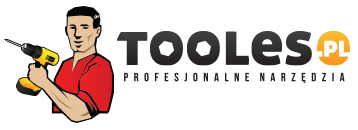 Białystok, 9 lipca 2019 roku	INFORMACJA PRASOWA
Redakcje: lokalne/branżowe
można publikować bez podawania źródła													Tooles w gronie sponsorów Fiesty BalonowejRóżnokolorowe  balony pojawią się nad Białymstokiem już 11 lipca i będzie je można podziwiać przez kolejne cztery dni. W tym czasie trwać będzie Fiesta Balonowa – impreza, która już na stałe wpisała się w kalendarz letnich, miejskich eventów. W tym roku do grona sponsorów dołączyła marka Tooles, firma z wieloletnim doświadczeniem w internetowej sprzedaży szerokiej gamy narzędzi i sprzętu.– Wspieramy wiele inicjatyw, również  sportowych. Ten rodzaj sportu jest z jednej strony dość mało popularny, z drugiej niezwykły i efektowny. Bardzo się cieszę, że możemy przyczynić się do tego, że mieszkańcy Białegostoku będą mogli podziwiać podniebne wyczyny kolorowych ekip balonowych – mówi Krzysztof Waszkiewicz, właściciel firmy Tooles. Kolejny raz mieszkańcy regionu będą mogli podziwiać umiejętności najlepszych pilotów balonowych i ich wielkie, kolorowe statki powietrzne. Kilkanaście niezwykle doświadczonych załóg z Polski i zagranicy zamelduje się na starcie zawodów, które odbędą się w ramach Fiesty Balonowej. To niecodzienne wydarzenie organizuje Stowarzyszenie „Białostocki Klub Balonowy” oraz Politechnika Białostocka.– Białystok to miasto z wieloletnimi tradycjami w baloniarstwie. Celem naszej Fiesty jest przybliżenie mieszkańcom województwa podlaskiego piękna i idei sportu balonowego. Liczymy też, że zafundujemy wszystkim doskonałą zabawę – mówi Andrzej Konstańczuk, szef Białostockiego Klubu Balonowego.Pierwszy raz balony wzbiją się w powietrze 11 lipca o godzinie 18.00. Wystartują z terenów zielonych przy Politechnice Białostockiej. Tego samego dnia widzowie będą mogli podziwiać również niezwykle efektowny nocny pokaz. Pierwsze konkurencje odbędą się w piątek – 12 lipca. Wtedy rozpocznie się też dwudniowy rodzinny piknik balonowy. Sobotni wieczór zapowiada się imponująco, ponieważ nocny pokaz podniebnych akrobacji uświetni światło i dźwięk. Na niedzielę zaplanowano uroczyste zakończenie i wręczenie nagród.– W piątek i w sobotę zapraszamy wszystkich uczestników wydarzenia do odwiedzenia dwóch stoisk sklepu Tooles.pl – zachęca Krzysztof Waszkiewicz. – Zaprezentujemy tam naszą ofertę sprzętu marki Geko i Volt Polska.Wstęp na wszystkie imprezy jest wolny. Aktualne informacje na temat zawodów i Fiesty można znaleźć na stronie klubu: www.balonowy.bialystok.pl